ČTENÁŘSKÉ ZASTAVENÍ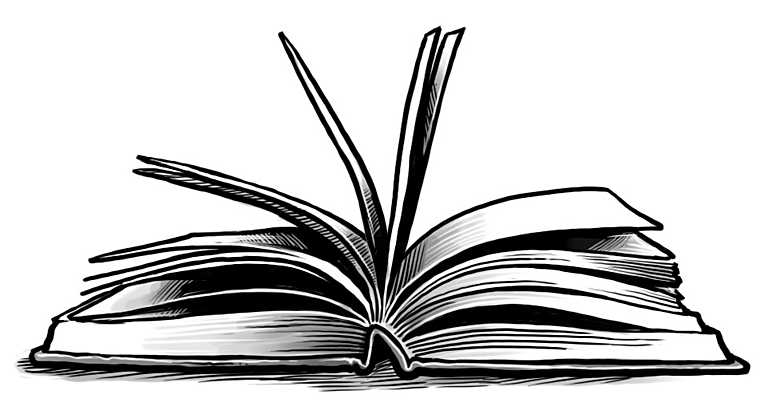 „Kniha je most od zvířete k člověku. Číst znamená polidšťovat se.“
Arnošt Lustig

„Chcete zmoudřet? Můj ty světe - otevřete knížku - čtěte!“
Jiří Žáček
„Knihy nemají být nábytkem, který by zdobil dům. Mají být potravou, která živí ducha.“
Francesco Petrarca

„Ráj jsem si vždycky představoval jako knihovnu, nikdy jako zahradu.“
Jorge Luis Borges„Bojte se člověka, který přečetl jen jednu knihu.“
Denis Diderot„Čtenář prožije tisíc životů, než zemře, (...) člověk, jenž nikdy nečte, prožije jen jeden.“
George Raymond Richard Martin

CO LETOS BUDEME ČÍST?Budeme číst hodně! Budeme číst, co nás baví, co nás zajímá, co nás obohatí, co nás bude vzdělávat… a k tomu všemu přečteme minimálně 6 KNIH, které budeme mít zapsané v našich čtenářských listech/denících!Budete mít za úkol přečíst alespoň 4 knihy z prvních čtyř čtenářských košů, které znázorňují jednotlivé žánry. Další dvě knihy budou libovolného výběru.PŘEDSTAVENÍ KOŠŮ:	KOŠ - POHÁDKY A BAJKYKOŠ  - DÍVČÍ ROMÁN - DĚTSKÝ HRDINA - DOBRODRUŽNÝ ROMÁNKOŠ – KOMIKSKOŠ - SCI-FI – FANTASY – DETEKTIVKA KOŠ - KOŠ - POVĚSTI A BÁJEKOŠ - LITERATURA S HISTORICKOU TÉMATIKOU - ŽIVOTOPIS – CESTOPISKOŠ - POEZIE (sbírka básní)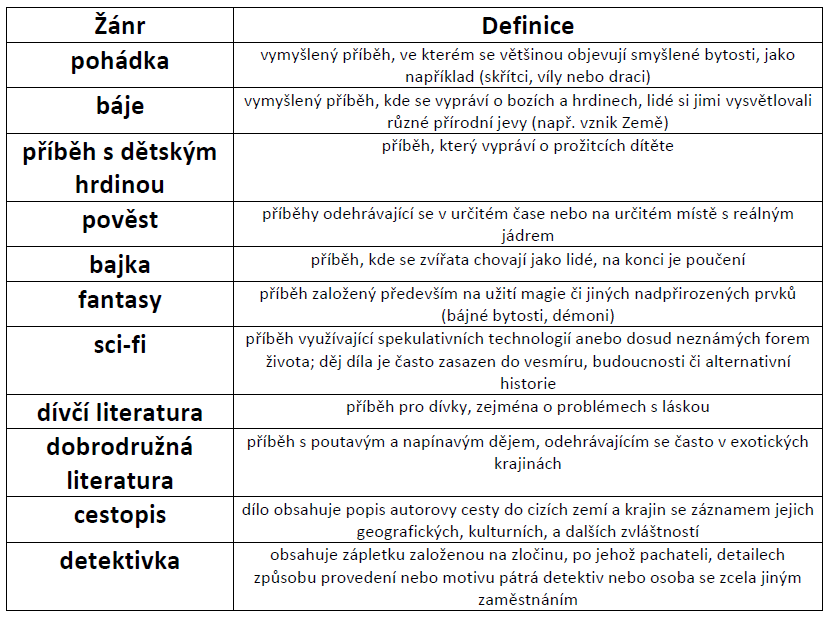 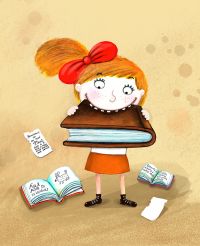 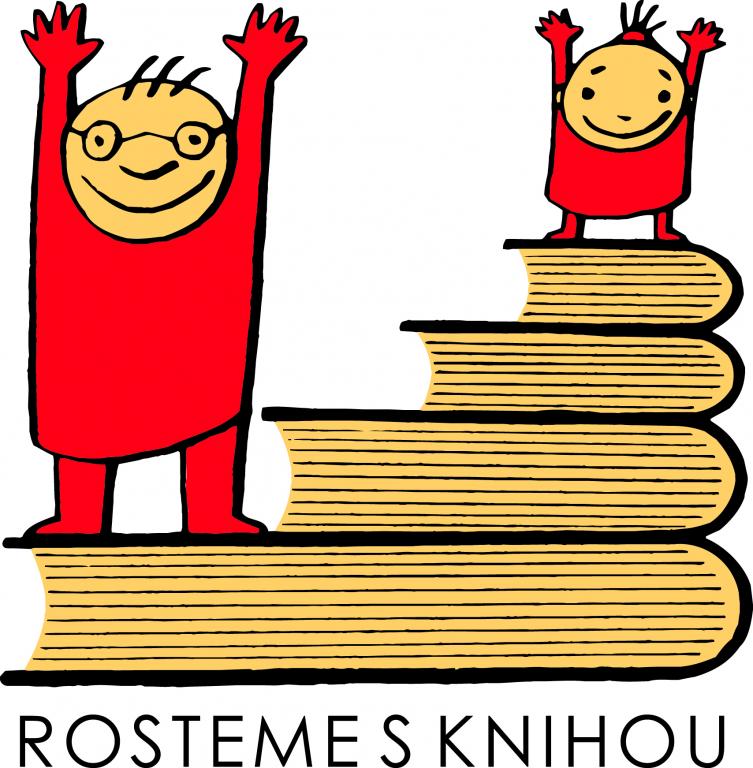 